International Yoga Teachers Association (NZ) Membership Form 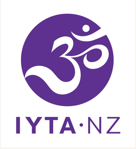                            1 April 2023 to 31 March 2024NameIf you are renewing your membership you only need to fill in the first section if your details have changed in the last 12 months.If you are renewing your membership you only need to fill in the first section if your details have changed in the last 12 months.If you are renewing your membership you only need to fill in the first section if your details have changed in the last 12 months.If you are renewing your membership you only need to fill in the first section if your details have changed in the last 12 months.If you are renewing your membership you only need to fill in the first section if your details have changed in the last 12 months.If you are renewing your membership you only need to fill in the first section if your details have changed in the last 12 months.Street name and numberStreet name and numberStreet name and numberSuburbSuburbSuburbCityCityCityPostal CodePostal CodePostal CodeCountryCountryCountryPhone Phone HomeHomeMobileEmailEmail$80 IYTA (NZ) Trained Teacher$80 Other Yoga Trained Teacher- Associate Member$80 Non-Teaching Member$45 Senior Member (Member for over 10 years and aged 65 or over). The full membership of $80 would be gratefully appreciated.$120 Joint Membership (Two people at the same address)IYTA Teacher Trainee (Fees covered by the two years’ course fees paid) If Newsletter Posted $30.Life Member- No Charge, but if Newsletter Posted $30.Newsletter posted, add an extra $30Sponsor a Teacher Diploma Student $100, $200, $500, $1000,$2000, Other Amount- circle oneOther Donations WelcomeTotalTotalDo you wish to receive the newsletter electronically as well (tick box)Do you wish to receive the newsletter electronically as well (tick box)YesDo you wish to receive the newsletter electronically as well (tick box)Do you wish to receive the newsletter electronically as well (tick box)NoDo you have any area of knowledge that you would be willing to share with IYTA (NZ) colleagues at Yoga Days, Conventions etc. If ‘Yes’ can we contact you: Yes/NoDo you have any area of knowledge that you would be willing to share with IYTA (NZ) colleagues at Yoga Days, Conventions etc. If ‘Yes’ can we contact you: Yes/NoYesDo you have any area of knowledge that you would be willing to share with IYTA (NZ) colleagues at Yoga Days, Conventions etc. If ‘Yes’ can we contact you: Yes/NoDo you have any area of knowledge that you would be willing to share with IYTA (NZ) colleagues at Yoga Days, Conventions etc. If ‘Yes’ can we contact you: Yes/NoNoIYTA (NZ) Teachers do we have your permission to put your contact details on the www.iyta.org.nz website?IYTA (NZ) Teachers do we have your permission to put your contact details on the www.iyta.org.nz website?YesIYTA (NZ) Teachers do we have your permission to put your contact details on the www.iyta.org.nz website?IYTA (NZ) Teachers do we have your permission to put your contact details on the www.iyta.org.nz website?NoAre you interested in helping with publicity/administration etc.? If yes briefly describe how:Are you interested in helping with publicity/administration etc.? If yes briefly describe how:Are you interested in helping with publicity/administration etc.? If yes briefly describe how:YesAre you interested in helping with publicity/administration etc.? If yes briefly describe how:Are you interested in helping with publicity/administration etc.? If yes briefly describe how:Are you interested in helping with publicity/administration etc.? If yes briefly describe how:No